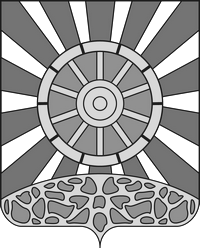 Приложение № 1УтвержденпостановлениемадминистрацииУнинского  муниципального округаКировской областиот 21.12.2022   № 712Порядок создания резерва материальных ресурсов для ликвидации чрезвычайных ситуаций природного и техногенного характера, предотвращения и ликвидации аварийных ситуаций на объектахжизнеобеспечения и обеспечения мероприятий гражданской обороны на территории Унинского муниципального округа1. Настоящий Порядок разработан в соответствии с Федеральным законом от 21.12.1994 N 68-ФЗ "О защите населения и территорий от чрезвычайных ситуаций природного и техногенного характера", Федеральным законом от 12.02.1998 N 28-ФЗ "О гражданской обороне", Законом Кировской области от 15.12.2020 N 422-ЗО "О защите населения и территории Кировской области от чрезвычайных ситуаций природного и техногенного характера", постановлением Правительства Российской Федерации от 26.11.2007 N 804 "Об утверждении Положения о гражданской обороне в Российской Федерации", постановлением Правительства Кировской области от 16.01.2007 N 81/11 "О создании областного резерва материальных ресурсов для предупреждения и предотвращения и ликвидации аварийных ситуаций на объектах жизнеобеспечения Кировской области" и определяет основные принципы создания, хранения, использования и восполнения резерва материальных ресурсов для ликвидации чрезвычайных ситуаций природного и техногенного характера, предотвращения и ликвидации аварийных ситуаций на объектах жизнеобеспечения и обеспечения мероприятий гражданской обороны (далее - Резерв) на территории Унинского муниципального округа.2. Резерв создается заблаговременно в целях экстренного привлечения необходимых средств для первоочередного жизнеобеспечения пострадавшего населения, развертывания и содержания пунктов временного размещения и питания пострадавших граждан, оказания им помощи, обеспечения аварийно-спасательных и аварийно-восстановительных работ в случае возникновения чрезвычайных ситуаций природного и техногенного характера, а также при ликвидации угрозы и устранения последствий чрезвычайных ситуаций и обеспечения мероприятий гражданской обороны на территории Унинского муниципального округа.При невозможности заблаговременного накопления Резервов, закупка необходимого объема Резерва осуществляется при возникновении чрезвычайной ситуации муниципального характера в соответствии с Федеральным законом от 05.04.2013 N 44-ФЗ (в ред. от 04.11.2022) «О контрактной системе в сфере закупок товаров, работ, услуг для обеспечения государственных и муниципальных нужд".Использование Резерва на иные цели, не связанные с ликвидацией чрезвычайных ситуаций природного и техногенного характера и обеспечением мероприятий гражданской обороны, допускается в исключительных случаях, только на основании решений, принятых администрацией Унинского  муниципального округа.3. Резерв включает запасы продовольствия, вещевого имущества, предметов первой необходимости, строительных материалов, медикаменты и нефтепродукты и другие материальные ресурсы.4. Номенклатура и объемы Резерва утверждаются постановлением администрации Унинского муниципального округа и устанавливаются исходя из прогнозируемых видов и масштабов чрезвычайных ситуаций, предполагаемого объема работ по их ликвидации, а также максимально возможного использования имеющихся сил и средств для ликвидации чрезвычайных ситуаций.5. Создание, хранение и восполнение Резерва осуществляется за счет средств бюджета Унинского муниципального округа, а также за счет внебюджетных источников.6. Объем финансовых средств, необходимых для приобретения Резерва, определяется с учетом возможного изменения рыночных цен на материальные ресурсы, а также расходов, связанных с формированием, размещением, хранением и восполнением Резерва.7. Бюджетная заявка для создания Резерва на планируемый год представляется в финансовое управление администрации Унинского муниципального округа.8. Функции по созданию, размещению, хранению и восполнению Резерва возлагаются на руководителей предприятий, организаций и объектов экономики, с которыми заключены договоры.9. Координация деятельности по управлению Резервом возлагается на комиссию по чрезвычайным ситуациям и обеспечению пожарной безопасности Унинского  муниципального округа.10. Материальные ресурсы, входящие в состав Резерва, независимо от места их размещения являются собственностью юридического лица, на чьи средства они созданы (приобретены).11. Приобретение материальных ресурсов в Резерв осуществляется в соответствии с Федеральным законом от 05.04.2013 N 44-ФЗ (в ред. от 04.11.2022) «О контрактной системе в сфере закупок товаров, работ, услуг для обеспечения государственных и муниципальных нужд".12. Вместо приобретения и хранения отдельных видов материальных ресурсов или части этих ресурсов допускается заключение договоров на экстренную их поставку (продажу) с организациями, имеющими эти ресурсы в постоянном наличии.13. Хранение материальных ресурсов Резерва организуется как на объектах, специально предназначенных для их хранения и обслуживания, так и в соответствии с заключенными договорами на базах и складах промышленных, транспортных, сельскохозяйственных, снабженческо-сбытовых, торгово-посреднических и иных предприятий и организаций независимо от формы собственности, где гарантирована их безусловная сохранность и откуда возможна их оперативная доставка в зоны чрезвычайных ситуаций.14. Возмещение затрат организациям, осуществляющим на договорной основе ответственное хранение Резерва, производится за счет средств бюджета Унинского муниципального округа.15. Отпуск материальных ресурсов из Резерва осуществляется по решению главы Унинского муниципального округа или лица, его замещающего, и оформляется распоряжением.16. Использование Резерва осуществляется на безвозмездной или возмездной основе.В случае возникновения на территории Унинского муниципального округа чрезвычайной ситуации техногенного характера расходы по выпуску материальных ресурсов из Резерва возмещаются за счет средств и имущества хозяйствующего субъекта, виновного в возникновении на территории округа чрезвычайной ситуации.17. Перевозка материальных ресурсов Резерва в целях ликвидации чрезвычайных ситуаций осуществляется транспортом поставщика на договорной основе с администрацией Унинского муниципального округа.18. Муниципальные предприятия, учреждения и организации на территории Унинского  муниципального округа, обратившиеся за помощью и получившие материальные ресурсы из Резерва, организуют прием, хранение и целевое использование доставленных в зону чрезвычайной ситуации материальных ресурсов.Отчет о целевом использовании выделенных из Резерва материальных ресурсов готовят предприятия, учреждения и организации, которым они выделялись. Документы, подтверждающие целевое использование материальных ресурсов Резерва, представляются в администрацию Унинского муниципального округа в 10-дневный срок.19. При возникновении чрезвычайных ситуаций объектового масштаба в первую очередь используются объектовые Резервы. При недостаточности собственных средств представляется заявка в комиссию по предупреждению и ликвидации чрезвычайных ситуаций и обеспечению пожарной безопасности Унинского муниципального округа (далее - КЧС и ОПБ округа) об оказании помощи с приложением обоснований объемов и номенклатуры требуемых ресурсов.20. Восполнение материальных ресурсов Резерва, израсходованных при ликвидации чрезвычайных ситуаций, осуществляется за счет средств, указанных в решении администрации Унинского  муниципального округа.21. По операциям с материальными ресурсами Резерва организации несут ответственность в порядке, установленном законодательством Российской Федерации и договорами.Должностные лица, виновные в невыполнении данного Порядка, несут материальную, административную и иную ответственность в соответствии с действующим законодательством.__________Приложение № 2УтвержденыпостановлениемадминистрацииУнинского муниципального округаКировской областиот                   №Номенклатура и объем резерва материальных ресурсов для ликвидации чрезвычайных ситуаций природного и техногенного характера предотвращения и ликвидации аварийных ситуаций на объектах жизнеобеспечения и обеспечения мероприятий гражданской обороны на территорииУнинского муниципального округа_____________АДМИНИСТРАЦИЯ  УНИНСКОГО  МУНИЦИПАЛЬНОГО ОКРУГА  КИРОВСКОЙ ОБЛАСТИ ПОСТАНОВЛЕНИЕ21.12.2022                                                                                                      № 712 пгт УниО создании резерва материальных ресурсов для ликвидации чрезвычайных ситуаций природного и техногенного характера и предотвращения и ликвидации аварийных ситуаций на объектах жизнеобеспечения Унинского муниципального округаВ соответствии с Федеральным законом от 21.12.1994 N 68-ФЗ "О защите населения и территорий от чрезвычайных ситуаций природного и техногенного характера", Федеральным законом от 12.02.1998 N 28-ФЗ "О гражданской обороне", Законом Кировской области от 15.12.2020 N 422-ЗО "О защите населения и территории Кировской области от чрезвычайных ситуаций природного и техногенного характера", постановлением Правительства Российской Федерации от 26.11.2007 N 804 "Об утверждении Положения о гражданской обороне в Российской Федерации", постановлением Правительства Кировской области от 16.01.2007 N 81/11 "О создании областного резерва материальных ресурсов для предупреждения и предотвращения и ликвидации аварийных ситуаций на объектах жизнеобеспечения Кировской области", в целях своевременного и качественного обеспечения мероприятий по ликвидации чрезвычайных ситуаций и защите населения и обеспечения мероприятий гражданской обороны на территории Унинского  муниципального округа, администрация Унинского муниципального округа ПОСТАНОВЛЯЕТ:1. Утвердить Порядок создания резерва материальных ресурсов для ликвидации чрезвычайных ситуаций природного и техногенного характера, предотвращения и ликвидации аварийных ситуаций на объектах жизнеобеспечения и обеспечения мероприятий гражданской обороны на территории Унинского муниципального округа согласно приложению № 1.2. Утвердить Номенклатуру и объем резерва материальных ресурсов для ликвидации чрезвычайных ситуаций природного и техногенного характера, предотвращения и ликвидации аварийных ситуаций на объектах жизнеобеспечения и обеспечения мероприятий гражданской обороны на территории Унинского муниципального округа согласно приложению № 2.3. Признать утратившим силу постановление администрации от 15.04.2022 № 240 «О создании  резерва материальных ресурсов для ликвидации чрезвычайных ситуаций природного и техногенного характера и предотвращения  и ликвидации аварийных ситуаций  на объектах  жизнеобеспечения Унинского муниципального округа».4. Настоящее постановление опубликовать в Информационном бюллетене органов местного самоуправления Унинского муниципального округа и разместить на официальном сайте Унинского муниципального округа. 5. Настоящее постановление вступает в законную силу со дня его официального опубликования.И.о. главы Унинского округа						И.Г. Машковцев____________________________________________________N п/пНаименованиеЕдиница измеренияКоличествоСумма (тыс. рублей)1. Продовольствие (из расчета снабжения) на 50 чел. на 3 суток1. Продовольствие (из расчета снабжения) на 50 чел. на 3 суток1. Продовольствие (из расчета снабжения) на 50 чел. на 3 суток1. Продовольствие (из расчета снабжения) на 50 чел. на 3 суток1. Продовольствие (из расчета снабжения) на 50 чел. на 3 суток1.1.Хлеб и хлебобулочные изделия кг1005.01.2.Мука пшеничная 2 сорта кг4.50.41.3.Крупа разная кг50.03.01.4.Макаронные изделия кг20.01.01.5.Молоко и молокопродукты л.753.81.6.Консервы мясные кг33.813.01.7.Консервы рыбные кг2410.01.8.Жиры животные кг104.01.9.Сахаркг100.81.10.Картофель кг753.751.11.Овощикг271.621.12.Солькг50.141.13.Чайкг52.51.14.Вода питьевая (бутилированная)штук (бутылки 5 л.)1006.0Всего550102. Вещевое имущество и предметы товаров первой необходимости2. Вещевое имущество и предметы товаров первой необходимости2. Вещевое имущество и предметы товаров первой необходимости2. Вещевое имущество и предметы товаров первой необходимости2. Вещевое имущество и предметы товаров первой необходимости2.1.Обувь летняя пар5020.02.2.Обувь зимняя пар.5050.02.3.Изделия чулочно-носочныепар.504.02.4.Одежда теплая, специальнаякомплектов50100.02.6.Головной уборшт.5020.02.7.Постельные принадлежности  (простыни, наволочки, полотенца)комплектов5040.02.8.Матрацшт.5080.02.9.Подушкашт.5025.02.10.Одеялопар5045.02.11.Полотенцепар5012.52.12.Мыло и моющие средствакг.1.23.02.13.Посуда комплектов506.02.14.Свечи шт. 500.92.15.Спичкишт.100.12.16.Канистра 10 л. для питьевой водышт.102.52.17.Канистра 20 литров  для нефтепродуктовшт.53.02.18.Туалетная бумагарулонов501.52.19.Фонарикишт. 66.02.20.Таблички «Пожарный водоем»шт.102.02.21.Рукавицы  брезентовые пар503.02.22.Баллон газовый – 10л.шт.216.02.23.Горелка газовая шт.22.0Всего4425003.  Инструменты3.  Инструменты3.  Инструменты3.  Инструменты3.  Инструменты3.1.Лопата совковаяшт.106.03.2.Лопата штыковаяшт. 106.03.3.Топоршт.33.03.4.Ломшт.22.03.5.Ножовка по деревушт.11.13.6.Ножовка по металлушт.11.1Всего192004. Лекарственные препараты и медицинские изделия4. Лекарственные препараты и медицинские изделия4. Лекарственные препараты и медицинские изделия4. Лекарственные препараты и медицинские изделия4. Лекарственные препараты и медицинские изделия4.1.Атропина сульфат 0,1% - 1,0 N 10упаковок20.14.2.Адреналин 0,1% - 1,0 N 5упаковок20.24.3.Кордиамин 25% - 2,0 N 10упаковок20.284.4.Лазикс 2,0 N 10упаковок222.14.5.Магния сульфат 25% - 10,0 N 10упаковок100.54.6.Но-шпа 2% - 2,0 N 5упаковок232.54.7.Строфантин К 0,025% - 1,0 N 10упаковок40.44.8.Эуфиллин 2,4% - 10,0 N 10упаковок231.34.9.Кавинтон 0,5% - 2,0 N 10упаковок20.64.10.Трентал 2% - 5,0 N 5упаковок30.64.11.Новокаинамид 10% - 5,0ампул20.64.12.Панангин 10,0 N 5упаковок71.34.13.Рибоксин 2% - 5,0 N 10упаковок20.154.14.Дофамин (допмин) 0,5% - 5,0 N 10упаковок10.14.15.Прозерпин 0,05% - 1,0 N 10упаковок40.454.16.Гепарин 5000 ед./мл - 5,0 N 5упаковок32.44.17.Преднизолон 2,5% - 1 мл N 10упаковок40.754.18.Листенон 2% - 5,0 N 5упаковок20.34.19.Кетамин 5% - 2,0 N 1упаковок51.34.20.Лидокаин 10% - 2,0 N 10упаковок20.94.21.Новокаин 0,5% - 5,0 N 10упаковок40.154.22.Новокаин 2% - 2,0 N 10упаковок10.14.23.Анальгин 50% - 2,0 N 10упаковок40.254.24.Реланиум 2 мл N 1упаковок303.24.25.Перекись водорода 3% - 100,0флаконов200.34.26.Спирт этиловый 70% - 100,0флаконов80.34.27.Кальция хлорид 10% - 10,0 N 10упаковок20.24.28.Димедрол 1% - 1,0 N 10упаковок40.134.29.Глюкоза 5% - 400,0флаконов220.854.30.Натрия хлорид 0,9% - 400,0флаконов351.44.31.Реополиглюкин 400,0флаконов152.074.32.Ацесоль 400,0 (гемодез)флаконов231.54.33.Цефотаксимфлаконов551.84.34.Бифидумбактерин, 5 доз, N 10упаковок10.154.35.Лактобактерин, 5 доз, N 10флаконов10.254.36.Диоксидин 1% - 5,0 N 10ампул20.174.37.Марля 10 мупаковок255.454.38.Бинты 7 * 14, стерильныештук2005.04.39.Бинты 7 * 14, нестерильныештук2005.04.40.Повязки малыештук150.24.41.Повязки большиештук150.24.42.Салфетки стерильные 29 * 45упаковок230.924.43.Лейкопластырь:4.43.1.2 * 5упаковок100.44.43.2.3 * 5упаковок100.454.43.3.4 * 5упаковок100.64.43.4.5 * 5упаковок100.654.44.Перчатки хирургическиепар500.84.45.Шприц 10 млштук2101.84.46.Шприц 20 млштук2102.44.47.Системы ПК 2101штук2104.2Всего577205. Нефтепродукты5. Нефтепродукты5. Нефтепродукты5. Нефтепродукты5. Нефтепродукты5.1.Автомобильный бензин марки АИ-92-К5литры 10000480.05.2.Дизельное топливолитры5000250.0Всего7300006. Пиломатериалы6. Пиломатериалы6. Пиломатериалы6. Пиломатериалы6. Пиломатериалы6.1.Бревна диаметром до 30 см.м3540.06.2.Доски шириной до 20 см., толщиной до 5 см.м3575.0Всего1150007. Строительные материалы7. Строительные материалы7. Строительные материалы7. Строительные материалы7. Строительные материалы7.1.Электроды сварочныетонн0.013.07.2.Насос дренажныйшт.15.07.3.Цементт.0.250.37.4.Рубероидрулонов2015.07.5.Шифер/металлопрофильлистов/м2200/20010.07.6.Саморезы шт.10001.37.7.Стекло строительное м2509.07.8.Гвозди в ассортиментекг.505.07.9.Провода и кабели км.0.15.07.10.Скобы строительныешт.504.0Всего57600Итого за все разделы1477030